3 PRIEDASP AT V I R T I N T A                  Klaipėdos miesto visuomenės sveikatos biuro direktoriaus                2020 m. sausio  6 d. įsakymu Nr. J-1LOPŠELIO-DARŽELIO „VERSMĖ“VISUOMENĖS SVEIKATOS PRIEŽIŪROS VEIKLOS PLANAS 2020 METAMS  Parengė: Klaipėdos miesto visuomenės sveikatos biuro visuomenės sveikatos specialistėAistė NikoličėKlaipėdos lopšelis-darželis ,,Versmė" – savivaldybės biudžetinė  ikimokyklinė ugdymo įstaiga, skirta kalbėjimo ir kalbos sutrikimą turintiems, didelių ir labai didelių specialiųjų ugdymosi poreikių vaikams. Lopšelyje-darželyje įgyvendinamos ikimokyklinio ir priešmokyklinio ugdymo programos. Ugdymas įstaigoje vykdomas lietuvių kalba. Lopšelyje-darželyje veikia 10 specialiojo ugdymo grupių: 6 ikimokyklinio, 1 jungtinė priešmokyklinė ir 3 priešmokyklinio ugdymo grupės, kurias lanko 98 vaikai, turintys įvairių negalių ar patiriantys mokymosi sunkumų. Vadovaujantis Klaipėdos pedagoginės psichologinės tarnybos rekomendacijomis, daugumai vaikų ugdymo turinys yra pritaikomas arba individualizuojamas. Ilgametis dalyvavimas Egmonto projekte turėjo įtakos įstaigos ugdymo krypties ir savitos kultūros formavimui, požiūriui į vaiką ir vaikystę, ugdymo turiniui ir metodams.VIZIJA – aukštos pedagoginės kultūros ugdymo įstaiga, kurioje sudarytos sąlygos individualiai ugdytinių socializacijai, padėsiančiai jiems integruotis į bendraamžių grupes bei visuomenės gyvenimą.MISIJA – tenkinti specialiuosius vaikų ugdymosi poreikius, kokybiškai įgyvendinti ikimokyklinio, priešmokyklinio ir pradinio ugdymo programas, efektyviai bendradarbiauti su socialiniais partneriais bei sudaryti sąlygas, užtikrinančias ugdytinių saugumą ir raidą.FILOSOFIJA – ugdymu pabrėžti individualybę ir padėti kiekvienam vaikui suvokti savo santykį su tikrove ir pačiu savimi. Ruošti žmogų nuolatiniam savęs atradimui bei tobulinimui.Klaipėdos lopšelio-darželio ,,Versmė" 2020-2022 strateginio plano prioritetiniai tikslai:Kokybiškas, į vaiko gebėjimus orientuotas, kompleksinis ugdymas. Bendruomenės narių lyderystės gebėjimų didinimas. Saugios ir šiuolaikinius reikalavimus atitinkančios aplinkos plėtojimas.Kiekvienais metais šeimos gydytojas vertina vaiko sveikatos būklę ir užpildo formą Nr. 027-1/a „Vaiko sveikatos pažymėjimas“, kuris pristatomas į ugdymo įstaigą. Pateikti vaikų profilaktinių patikrinimų duomenys padeda kryptingai planuoti ir įgyvendinti sveikatos priežiūrą įstaigoje, organizuoti tikslesnes sveikatos stiprinimo priemones, susijusias su ligų ir traumų profilaktika.Analizuojant vaikų sveikatos ir gyvensenos rodiklius ir lyginant 2017-2018 m. su 2019-2020 m. išliko tie patys nustatyti dažniausi sveikatos sutrikimai:psichikos ir elgesio sutrikimai,regos sutrikimai,simptomai, pakitimai ir nenormalūs klinikiniai radiniaiįgimtos formavimosi ydos.  Tačiau, nuo 2017 m. iki 2020 m.  pastebimas sveikatos sutrikimų  sumažėjimas. Psichikos ir elgesio sutrikimų nuo 89,9 proc. sumažėjo iki 82 proc. Iš visų regos sutrikimų nuo 2017 m. iki 2020 m labiausiai  išskiriama toliaregystė. Bendras regos sutrikimų skaičius sumažėjo nuo 70,1 proc. iki 62 proc. Nedidelis sumažėjimas pastebimas ir simptomų, pakitimų ir nenormalių klinikinių radinių rodikliuose nuo 45,5 proc. iki 44 proc. Išanalizavus įgimtų formavimosi ydų rodiklį nuo 2017 m. iki 2020 m. nustatytas sutrikimų padidėjimas, nuo 35,1 proc. iki 44 proc.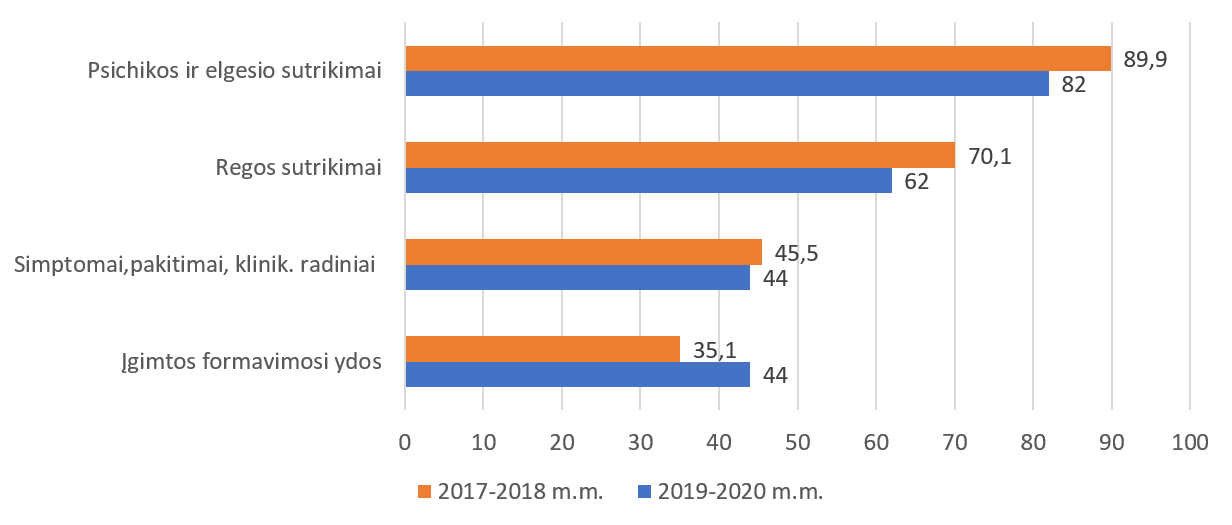 1 pav. Sveikatos sutrikimų pasiskirstymas nuo 2017 m. iki 2020 m. (proc.).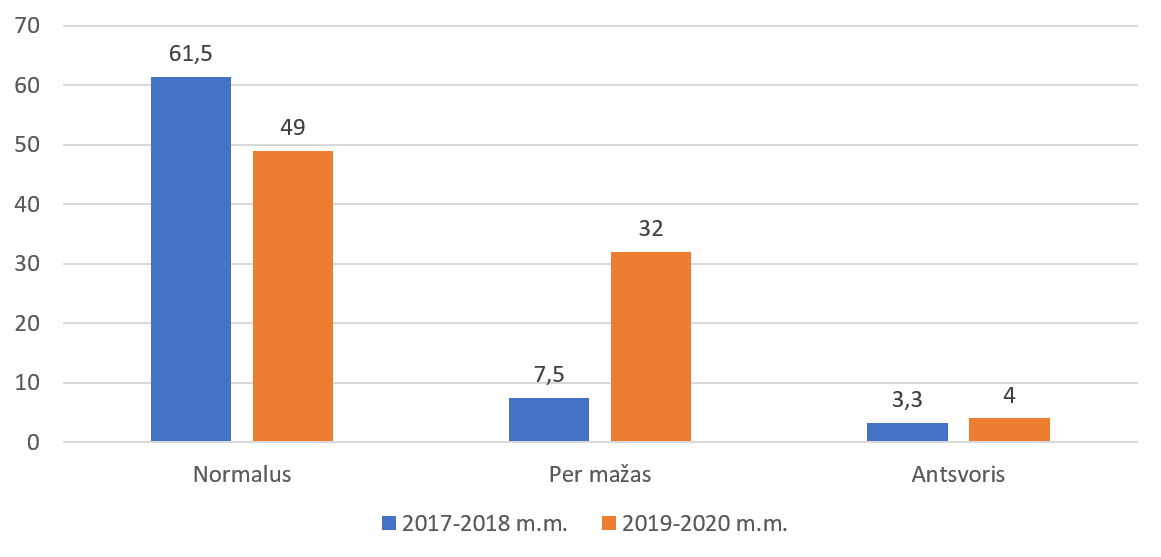 2 Pav. KMI grupių pasiskirstymas nuo 2017 m. iki 2020 m. (proc.).Lyginant kūno masės indekso (KMI) pasiskirstymą, nuo 2017 m. iki 2020 m. žymiai padidėjo turinčių per mažą kūno svorį vaikų skaičius, nuo 7,5 proc. iki 32 proc. Taip pat, pastebimas nežymus padidėjimas antsvorio turinčių vaikų (nuo 3,3 proc. iki 4 proc.). Remiantis naujausiais duomenimis, šiuo metu normalaus svorio vaikų yra tik 49 proc., kai 2017 metais jų buvo 61,5 proc.Išanalizavus pasiskirstymą pagal fizinio lavinimo grupes nuo 2017 m. iki 2020 m. nustatyta, kad pagrindinė fizinio lavinimo grupė nuo 2017-2018 m. 91 proc. vaikų, padidėjo iki 96 proc. 2019-2020 metais.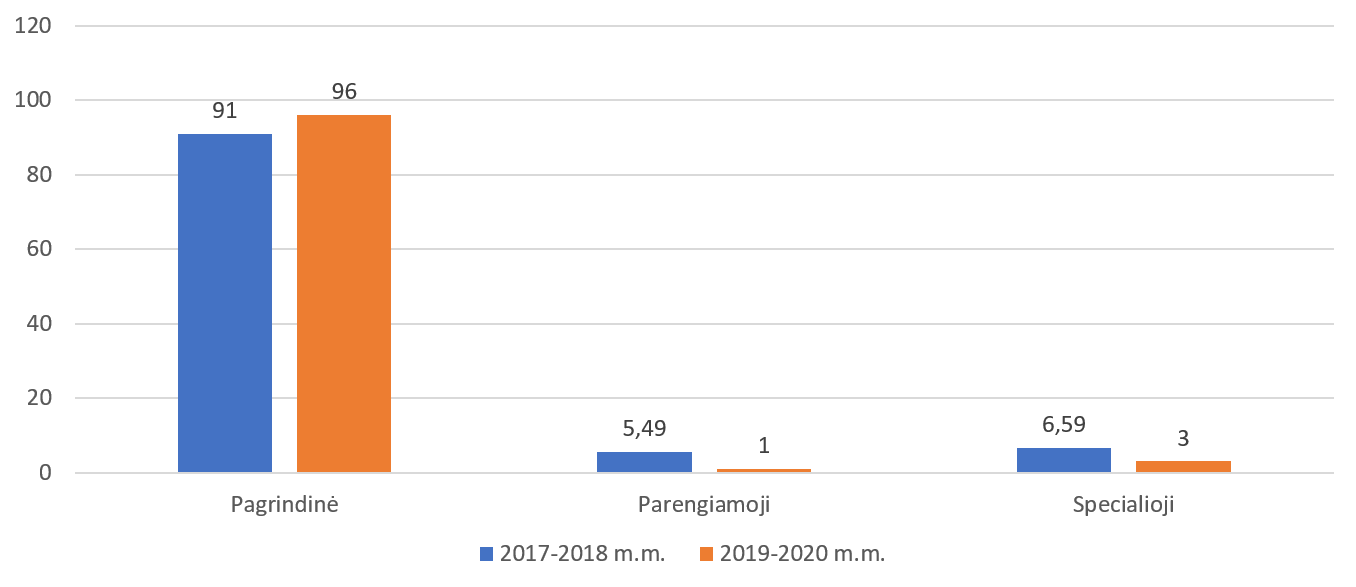 3 Pav. Pasiskirstymas pagal fizinio lavinimo grupes nuo 2017 m. iki 2020 m. (proc.).Taigi, galima teigti, jog vaikų sveikatos sutrikimų mažėja, tačiau, išlieka tie patys dažniausi sveikatos sutrikimai. Norint siekti geresnių rezultatų būtina nuolatos organizuoti ir vykdyti įvairius mokymus sveikos mitybos, fizinio aktyvumo, regėjimo stiprinimo klausimais. Taip pat nepamiršti psichikos sveikatos – organizuoti užsiėmimus, pasisėdėjimus, pasikalbėjimus su vaikais. Užsiėmimų metu suteikti jiems sąlygas laisvai išreikšti savo mintis bei jausmus. Vykdant įvairius mokymus būtina įtraukti ne tik vaikus, bet ir jų tėvus bei pedagogus. Numatytos sveikatinimo veiklos kryptys:Sveikos mitybos skatinimas;Sveikos aplinkos kūrimas;Sužalojimų prevencija;Užkrečiamųjų ligų profilaktika;Psichinės sveikatos stiprinimas;Fizinio aktyvumo skatinimas;Alkoholio, rūkymo ir kt. psichotropinių medžiagų vartojimo prevencija;Sveikatos stiprinimo SSGG analizė:Kaip panaudoti stiprybes galimybėms realizuoti? 1. Siekiant panaudoti užsibrėžtus visuomenės sveikatos stiprinimo tikslus, reikalingas tikslingas tarpinstitucinis bendradarbiavimas, kuris padėtų galimybių realizavimui.2. Įstaigoje yra sveikatos stiprinimo veiklą organizuojanti grupė. Bendradarbiaujant su šia grupe būtų galima pasiekti didesnio visuomenės sveikatos specialisto ir šeimų abipusio bendradarbiavimo tobulinimo.3. Įgyvendinant veiksmingą kompleksinės pagalbos teikimą specialiųjų poreikių turintiems vaikams, reikalinga, kad  kartu tikslingai būtų naudojama ir turima sveikatos ugdymui reikalinga metodinė medžiaga ir kitos ugdymo priemonės. Kaip pašalinti silpnybes pasinaudojant galimybėmis?1. Siekiant, kad būtų didesnis bendradarbiavimas tarp tėvų, pedagogų ir visuomenės sveikatos specialisto, būtų naudinga, tėvų bendruomenės atstovaujamus narius įtraukti į stiprinimo veiklą organizuojančią grupę.2. Norint padidinti finansavimą maitinimui, būtų galima to pasiekti kartu bendradarbiaujant su sveikatos stiprinimo grupe pvz., kartu ieškant socialinių partnerių. Kaip panaudoti stiprybes grėsmėms sumažinti?1. Siekiant, kad vaikų emocinė sveikata gerėtų, reikalingas tikslingas vaikų sveikatos saugojimo ir stiprinimo sistemos išlaikymas.2. Tikslingas tarpinstitucinis bendradarbiavimas ir tinkama informacijos sklaida, galėtų padėti siekiant, kad būtų laikomasi sveikos mitybos reikalavimų vaiko namuose.Kokias silpnybes reikia pašalinti, kad sumažėtų grėsmės?Didesnis ir kryptingas pedagogų, sveikatos specialisto ir šeimų bendradarbiavimas, padėtų siekiant sumažinti grėsmes, tokias kaip vaikų emocinės būsenos blogėjimas ir sveikos mitybos nesilaikymas namų aplinkoje.Sveikatos stiprinimo tikslas – kurti integruotą ir vieningą sveikatos stiprinimo sistemą, padedančią stiprinti vaikų sveikatą, gilinti šios srities žinias ir įgūdžius, suformuoti teigiamą požiūrį į sveiką gyvenseną.Sveikatos stiprinimo artimieji tikslai:1. Sėkmingai ugdyti ugdytinių sveikos gyvensenos nuostatas ir gebėjimus;2. Kurti saugią ir sveiką ugdymo aplinką, skatinant fizinį aktyvumą, taikant tradicinius ir netradicinius ugdymo būdus bei priemones;4. Siekti bendradarbiavimo su bendruomene, kaip vienos pagrindinių sąlygų, nulemiančių vaikų ugdymo(si) ir sveikatos priežiūros sėkmę; 5. Kaupti, sisteminti, analizuoti žinias ir patirtį sveikatos stiprinimo klausimais, skleisti jas įstaigoje ir už jos ribų.Sveikatos stiprinimo uždaviniai:1. Didinti supratimą apie mikroorganizmų atsparumą antimikrobinėms medžiagoms.2. Skatinti traumų ir sužalojimų prevenciją.3. Gerinti burnos higienos įgūdžius ir stiprinti profilaktiką.4. Viešinti visuomenės sveikatos priežiūros veiklą.Organizacinės priemonėsSudarė: Visuomenės sveikatos specialistė 					 	                            Aistė NikoličėSuderinta: Ikimokyklinės ugdymo įstaigos direktorius 						Vida MartinkienėStiprybės:1. Veiksmingas kompleksinės pagalbos teikimas specialiųjų poreikių turintiems vaikams.2. Tikslingas tarpinstitucinis bendradarbiavimas.3. Funkcionali, estetiška ir saugi ugdymo aplinka, skatinanti vaikų saviraišką ir iniciatyvas. 4.  Lopšelis-darželis pripažintas kaip sveikatą stiprinanti įstaiga.5. Visi bendruomenės nariai supažindami su sveikatos stiprinimo politika. 6. Sukurta veiksminga ir efektyvi vaikų sveikatos saugojimo ir stiprinimo sistema.7. Geras mikroklimatas, tinkama personalo vadyba, maža darbuotojų kaita.Silpnybės:1. Nepakankama pedagogų ir tėvų veiklos dermė siekiant vaikų pažangos.2. Nepakankamas tėvų aktyvumas ir jų siekis dalyvauti ir bendradarbiauti su visuomenės sveikatos specialistu, vaikų sveikatos priežiūros klausimais. 3. Nepakankamas finansavimas maitinimo įvairinimui.Galimybės: 1. Įrengta žaisminga, estetiška, funkcionali ir kūrybiška teritorijos aplinka, planingai įrengiama ir prižiūrima. 2. Visuomenės sveikatos specialisto ir šeimų abipusio bendradarbiavimo tobulinimas.3. Sveikatos ugdymas įtrauktas į strateginį bei metinį ugdymo veiklos planus. 4. Įstaigoje yra sveikatos stiprinimo veiklą organizuojanti grupė.5. Grupės sveikatos stiprinimo, sveikatos ugdymo veikla organizuojama atsižvelgiant į vaikų grupės specifiką, ugdymo turinys pritaikytas vaikų patirčiai.6. Platus sveikatos ugdymui reikalingos metodinės medžiagos ir kitų ugdymo priemonių pasirinkimas.Grėsmės:1. Blogėjanti vaikų emocinė sveikata, pasireiškianti didėjančiais elgesio sutrikimais.2. Sveikos vaiko mitybos reikalavimų nėra laikomasi namuose, todėl nėra užtikrinamas vaiko sveikos gyvensenos tęstinumo principas.Eil. Nr.Poveikio sritisPriemonės pavadinimas ir metodasPaslaugų grupėDalyviaiDalyviaiDalyviaiVeiklos data Veiklos data PastabosEil. Nr.Poveikio sritisPriemonės pavadinimas ir metodasPaslaugų grupėTikslinė grupė Planuojamas dalyvių skaičius Tikslus dalyvių skaičius po priemonės įvykdymoPlanuojamaĮvykdytaPastabos123456789101.Sveikos mitybos skatinimasPaskaita „Vaisiai ir daržovės – vitaminų šaltinis“MokymasPriešmokyklinių grupių vaikai, auklėtojos40Spalio mėn.1.Sveikos mitybos skatinimasTėvų apklausa apie maitinimo organizavimą įstaigojeApklausaTėvai ir pedagogai115Gegužės mėn.1.Sveikos mitybos skatinimasPaskaita „Kur slepiasi vitaminai?“MokymasPriešmokyklinių grupių vaikai, auklėtojos20Rugsėjo mėn.1.Sveikos mitybos skatinimasPraktinis užsiėmimas ,,Sukurkime sveikos mitybos piramidę‘‘Įgūdžių ugdymasUgdytiniai30Kovo mėn.1.Sveikos mitybos skatinimasStendas „Vitaminai, trūkumo ir pertekliaus požymiai“InformavimasUgdymo įstaigos bendruomenė-Balandžio mėn.1.Sveikos mitybos skatinimasPlakatas „Kaip pasirinkti sveikesnius maisto produktus“InformavimasUgdymo įstaigos bendruomenė-Kovo mėn.1.Sveikos mitybos skatinimasPaskaita „Vanduo – gyvybės šaltinis“MokymasUgdytiniai20Gegužės mėn.1.Sveikos mitybos skatinimasMaisto degustacijaInformavimasTėvai--Kovo mėn.1.Sveikos mitybos skatinimasPraktinis užsiėmimas „Dantukų valymo dienoraštis“MokymasUgdytiniai20Balandžio mėn.1.Sveikos mitybos skatinimasUgdytinių maitinimo organizavimo priežiūra skatinant sveiką mitybą bei sveikos mitybos įgūdžių formavimą.Konsultuoti specialistus, atsakingus už mokinių maitinimą, sveikos mitybos klausimais.InformavimasKonsultacijosVirtuvės personalas, administracija, pedagogai ir auklėtojų padėjėjai--Kiekvieną mėnesį esant poreikiui1.Sveikos mitybos skatinimasPrižiūrėti ugdytinių maitinimą pagal patvirtintą valgiaraštįKonsultacijosVirtuvės personalas--Nuolat1.Sveikos mitybos skatinimasSudaryti ugdytinių sąrašą, kuriems reikalingas tausojantis maitinimasInformavimasVaikai--Esant poreikiui1.Sveikos mitybos skatinimasSudaryti dienos valgiaraštį-Ugdytiniai ir darbuotojai114Nuolat2.Sveikos aplinkos kūrimasPaskaita „Gamta – mūsų namai, saugokime ją!“MokymasPriešmokyklinių grupių vaikai20-40Balandžio mėnesio trečią savaitę2.Sveikos aplinkos kūrimasPaskaita „Triukšmo žala”MokymasUgdytiniai20Birželio mėn.2.Sveikos aplinkos kūrimasStendas: „Tarptautinė triukšmo suvokimo diena: triukšmas kenkia sveikatai“InformavimasUgdymo įstaigos bendruomenė-Balandžio mėn.2.Sveikos aplinkos kūrimasMokyklos aplinkos atitikties, pagal visuomenės sveikatos priežiūros teisės aktų reikalavimus priežiūra.Darželio patalpų higieninės būklės patikrinimas.Konsultacijos, patikraUgdymo įstaigos personalas,administracija-Kiekvieno mėnesio antrą savaitę3.Sužalojimų prevencijaPraktinis užsiėmimas „Aš - saugus ir sveikas“MokymasPriešmokyklinių grupių mokiniai30Gegužės mėn.3.Sužalojimų prevencijaPaskaita „Saulė – mūsų draugas ir priešas“MokymasUgdytiniai20Birželio mėn.3.Sužalojimų prevencijaStendas „Saugus vaikų laisvalaikis žiemą“Informavimas KonsultacijosUgdymo įstaigos bendruomenė, tėvai-Vasario mėn.3.Sužalojimų prevencijaVykdyti traumų, įvykstančių ugdymo proceso metu, registraciją ir analizęRegistravimasUgdytiniai-Esant poreikiuiPirmosios medicinos pagalbos teikimas ir koordinavimasTeikti pirmąją medicinos pagalbą įvykus nelaimingam atsitikimui, pranešti mokinio tėvams apie įvykį, esant reikalui, iškviesti greitąją pagalbą ir palydėti mokinį į sveikatos priežiūros įstaigą.Pirmosios pagalbos teikimasUgdytiniai ir įstaigos personalas-Esant poreikiuiSukomplektuoti pirmosios pagalbos rinkinius. Vykdyti jų naudojimosi priežiūrą.PriežiūraVisos 10 grupių-Rugsėjo mėn., periodinis papildymas pagal poreikį4.Užkrečiamųjų ligų profilaktikaPaskaita „Asmens higienos ugdymas“MokymasPriešmokyklinių grupių mokiniai40Vasario mėn.4.Užkrečiamųjų ligų profilaktikaPaskaita „Kaip apsisaugoti nuo gripo“MokymasUgdytiniai30Gruodžio mėn.4.Užkrečiamųjų ligų profilaktikaPraktiniai užsiėmimai „Antigripo savaitė”MokymasĮstaigos bendruomenėUgdytiniai114Sausio trečia savaitė4.Užkrečiamųjų ligų profilaktikaMokinių sergamumo kontrolė gripo epidemijos metu. Sergančiųjų vaikų skaičiavimas, duomenų perdavimas VSB.InformavimasUgdytiniai--Epidemijos metu4.Užkrečiamųjų ligų profilaktikaInformacijos apie užkrečiamąsias ligas ar apsinuodijimus mokykloje teikimas. Teikti informaciją VSC įtarus apsinuodijimą ar užkrečiamąją ligą mokykloje.InformavimasVaikai--Esant poreikiui4.Užkrečiamųjų ligų profilaktikaAsmens higienos įgūdžių ugdymas ir priežiūra.Pedikuliozės tikrinimas vaikų.Patikra, tėvų konsultavimasVaikaiTėvai96Po vasaros ir žiemos atostogų bei pagal epidemiologines reikmes5.Psichinės sveikatos stiprinimasPraktinis užsiėmimas „Nupiešk savo emocijas“MokymasPriešmokyklinių grupių vaikai20Spalio mėn.5.Psichinės sveikatos stiprinimasPaskaita „Juokas gydo“MokymasUgdytiniai20Spalio mėn.5.Psichinės sveikatos stiprinimasStendas „Vaikų emocinės būklės stiprinimas”InformavimasĮstaigos bendruomenėTėvai-Lapkričio mėn.6.Fizinio aktyvumo skatinimasPraktinis užsiėmimas „Sporto diena“Mokymas Ugdytiniai96Balandžio mėn.6.Fizinio aktyvumo skatinimasPraktiniai užsiėmimai „Menų savaitė“MokymasUgdytiniai96Kovo mėn.6.Fizinio aktyvumo skatinimasGrūdinimo procedūros kojų masažinėse vonelėseMokymasPriešmokyklinių ir  ikimokyklinių grupių vaikai96Kas mėnesį pagal nustatytą grafiką6.Fizinio aktyvumo skatinimasPraktinis užsiėmimas „Gydantis šokis“MokymasPriešmokyklinių ir  ikimokyklinių grupių vaikai40Vasario mėn.7.Alkoholio, rūkymo ir kt. psichotropinių medžiagų vartojimo prevencijaStendas „Rizika sveikatai piktnaudžiaujant alkoholiu“InformavimasĮstaigos bendruomenė, tėvai--Birželio antrą savaitę8.Keletą poveikio sričių apimančios sritysInformacijos apie kasmetinius mokinių sveikatos profilaktinius patikrinimus kaupimas, informacijos apibendrinimas.Duomenų apie vaikų sveikatą suvedimas į duomenų bazę, bei mokinių sveikatos duomenų analizė.AnalizėVaikai96Iki spalio 1 d.8.Keletą poveikio sričių apimančios sritysApibendrintų sveikatos duomenų pristatymas mokyklos bendruomenei.InformavimasĮstaigos bendruomenė--Spalio mėn.8.Keletą poveikio sričių apimančios sritysInformacijos apie mokinių sergamumą apibendrinimas.Duomenų apie vaikų sergamumą suvedimas į duomenų bazę, bei vaikų sergamumo duomenų analizė.AnalizėVaikai--Rugsėjis - gegužėMokyklos vadovui ar jo įgaliotam darbuotojui pateikti asmens sveikatos priežiūros įstaigų specialistų išvadas ir rekomendacijasInformavimasMokiniai--Ne vėliau kaip iki 2020.10.01 ir vėliau pagal poreikįSveikatinimo veiklos metodinių konsultacijų teikimas (Teikti individualias metodines konsultacijas besikreipiantiems pagalbos arba matant konkrečią problemą)KonsultavimasTėvai,Įstaigos personalas--Esant poreikiui, matant konkrečią problemąSveikatą stiprinanti mokyklaMokymasUgdytiniai2020 m.Dalyvavimas vaiko gerovės komisijos posėdžiuoseKonsultavimasTėvai, pedagogai--Pagal numatytą grafiką